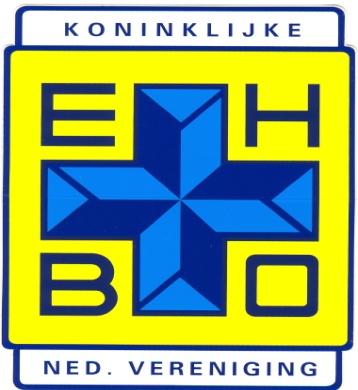 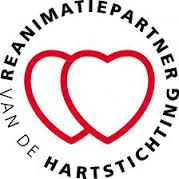 Nog geen goede voornemens voor 2016?RED IEMANDS LEVEN!!!!EHBO vereniging Ferwert  e.o. start in Februari 2016  weer met een nieuwe basis cursus.Tijdens deze cursus leert u o.a. het behandelen van kleine verwondingen, kneuzingen en verstuikingen, actieve bloedingen en natuurlijk reanimeren en het bedienen van de AED!!Voor opgave of info kunt u kijken op onze websitewww.ehboferwert.jouwweb.nlof een mail sturen naarbestuur-ehbo-ferwert@live.nlook kunt u bellen metJolanda van der Werff     0519-562205of  Anneke Kamma          06-13223381